Ҡ  А Р А Р 					            	         Р Е Ш Е Н И ЕО внесении изменений в решение Совета сельского поселения Новозирганский сельсовет от 10 мая 2011 года № Р-2/11 «Об утверждении Кодекса этики и служебного поведения муниципальных служащих органов местного самоуправления сельского поселения Новозирганский сельсовет муниципального района Хайбуллинский район Республики Башкортостан» с учетом изменений внесенных Решением Совета сельского поселения Новозирганский сельсовет от 20 сентября 2012 года №Р-12/41»Совет сельского поселения Новозирганский сельсовет муниципального района Хайбуллинский район Республики Башкортостан рассмотрев экспертное заключение Управления Республики Башкортостан по организации деятельности мировых судов и ведению регистров правовых актов от 18.10.2013 года на решение Совета сельского поселения Новозирганский сельсовет от 10 мая 2011 года № Р-2/11 «Об утверждении Кодекса этики и служебного поведения муниципальных служащих органов местного самоуправления сельского поселения Новозирганский сельсовет муниципального района Хайбуллинский район Республики Башкортостан» с учетом изменений внесенных Решением Совета сельского поселения Новозирганский сельсовет от 20 сентября 20012 года №Р-12/41» р е ш и л :1. Внести в решение Совета сельского поселения Новозирганский сельсовет от 10 мая 2011 года № Р-2/11 «Об утверждении Кодекса этики и служебного поведения муниципальных служащих органов местного самоуправления сельского поселения Новозирганский сельсовет муниципального района Хайбуллинский район Республики Башкортостан» с учетом изменений внесенных Решением Совета сельского поселения Новозирганский сельсовет от 20 сентября 20012 года №Р-12/41»следующие изменения и дополнения:1.1. Дополнить пунктом «2.» следующего содержания:«2. Заключить с муниципальными служащими Администрации сельского поселения Новозирганский сельсовет муниципального района Хайбуллинский район Республики Башкортостан дополнительное соглашение к трудовому договору об ответственности за нарушение норм Кодекса этики и служебного поведения муниципальных служащих Администрации сельского поселения Новозирганский сельсовет муниципального района Хайбуллинский район Республики Башкортостан, согласно Приложению № 1». 1.2. Пункт 2 считать пунктом 3.1.3. Пункт 3 считать пунктом 4.2. Обнародовать настоящее решение в информационном стенде Администрации сельского поселения Новозирганский сельсовет муниципального района Хайбуллинский район Республики Башкортостан.3. Контроль за исполнением настоящего решения возложить на постоянную комиссию Совета сельского поселения Новозирганский сельсовет муниципального района Хайбуллинский район Республики Башкортостан по социально-гуманитарным вопросам.	Глава сельского поселения                                                    Х.М.Шарипов              с.Новый Зирган	24 декабря 2013 года	№Р-21/91Приложение № 1к решению Совета сельского поселения Новозирганский сельсовет муниципального района Хайбуллинский район Республики Башкортостан от 24.12.2013 г. № Р-21/91Дополнительное соглашениек трудовому договору от "___" ____________ года № ___об ответственности за нарушение норм Кодекса этики и служебного поведения муниципальных служащих Администрации сельского поселения Новозирганский сельсовет муниципального района Хайбуллинский район Республики Башкортостан Глава сельского поселения Новозирганский сельсовет муниципального района Хайбуллинский район Республики Башкортостан _______________________________________________________действующий на основании Устава сельского поселения Новозирганский сельсовет  муниципального района Хайбуллинский район Республики Башкортостан с  одной  стороны,  и   муниципальный служащий ______________________________________  с  другой  стороны, заключили настоящее Дополнительное соглашение к Трудовому договору  от "___" ____________ года № ___ (далее – Трудовой договор) о нижеследующем:1. Предметом настоящего Дополнительного соглашения является внесение следующего изменения в Трудовой договор:Пункт "Ответственность сторон Трудового договора. Изменение и дополнение трудового договора. Прекращение трудового договора", дополнить абзацем следующего содержания:"Муниципальный служащий несет ответственность за нарушение  Кодекса этики и служебного поведения муниципальных служащих Администрации сельского поселения Новозирганский сельсовет муниципального района Хайбуллинский район Республики Башкортостан, утвержденного решением Совета сельского поселения Новозирганский сельсовет муниципального района Хайбуллинский район Республики Башкортостан от 10.05.2011 года № Р-2/11.".2. Настоящее Дополнительное соглашение составлено в двух экземплярах. Один экземпляр хранится в личном деле муниципального служащего, второй - у муниципального служащего. Оба экземпляра имеют одинаковую юридическую силу.3. Настоящее Дополнительное соглашение вступает в силу с момента его подписания сторонами.4. Настоящее Дополнительное соглашение является неотъемлемой частью Трудового договора.Подписи сторон:Глава сельского поселения                                   Муниципальный служащийНовозирганский сельсовет                                   _____________________________муниципального района                                           (Ф.И.О.)Хайбуллинский район                                          _____________________________Республики Башкортостан                                      (подпись)______________________________________   ______________________________________      "___" ____________ 20__ года               (подпись)"___" ________________ 20___ года                     паспорт: серия _____  №                                                                                                                                   ________________         (место для печати)               Адрес: Республика Башкортостан,                   выдан_________________________Хайбуллинский район, с.Новый Зирган           Адрес: Республика Башкортостан,                                               Ул.З.Баракатова,48/2                                          Хайбуллинский район,                                                                                 __________________                                                                              Телефон: Экземпляр Дополнительного соглашения получил(а)_____________________     (подпись)"___" ________________ 20___ года».Башкортостан Республикаһының Хәйбулла районы                             муниципаль районының                                Яңы Ергән ауыл советы                                   ауыл биләмәһе Советы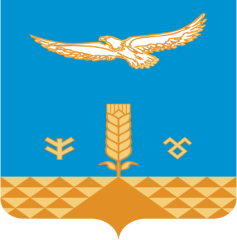 Совет сельского поселения Новозирганский сельсовет    муниципального района                  Хайбуллинский район                                                     Республики Башкортостан